INDICAÇÃO Nº 2637/2017Assunto: Solicita a execução de manutenção da ponte no Campo do Palmeirinha, conforme especifica.Senhor Presidente:INDICO, ao Sr. Prefeito Municipal, nos termos do Regimento Interno desta Casa de Leis, após ouvir o douto e soberano Plenário, que seja oficiado a Secretaria de Obras do Município, para que providencie a de manutenção da ponte no Campo do Palmeirinha na Estrada Municipal Domingos Stocco, Bairro do Morro (imagem anexa).            A medida ora proposta é solicitação de moradores e usuários da referida via pública, portanto, necessária para melhorar as condições de trafegabilidade, bem como, evitar acidentes e danos aos automóveis que ali circulam.SALA DAS SESSÕES, 11 de dezembro de 2017.HIROSHI BANDO
Vereador – Vice-Presidente –PPObs: Acompanha 01 (uma) foto.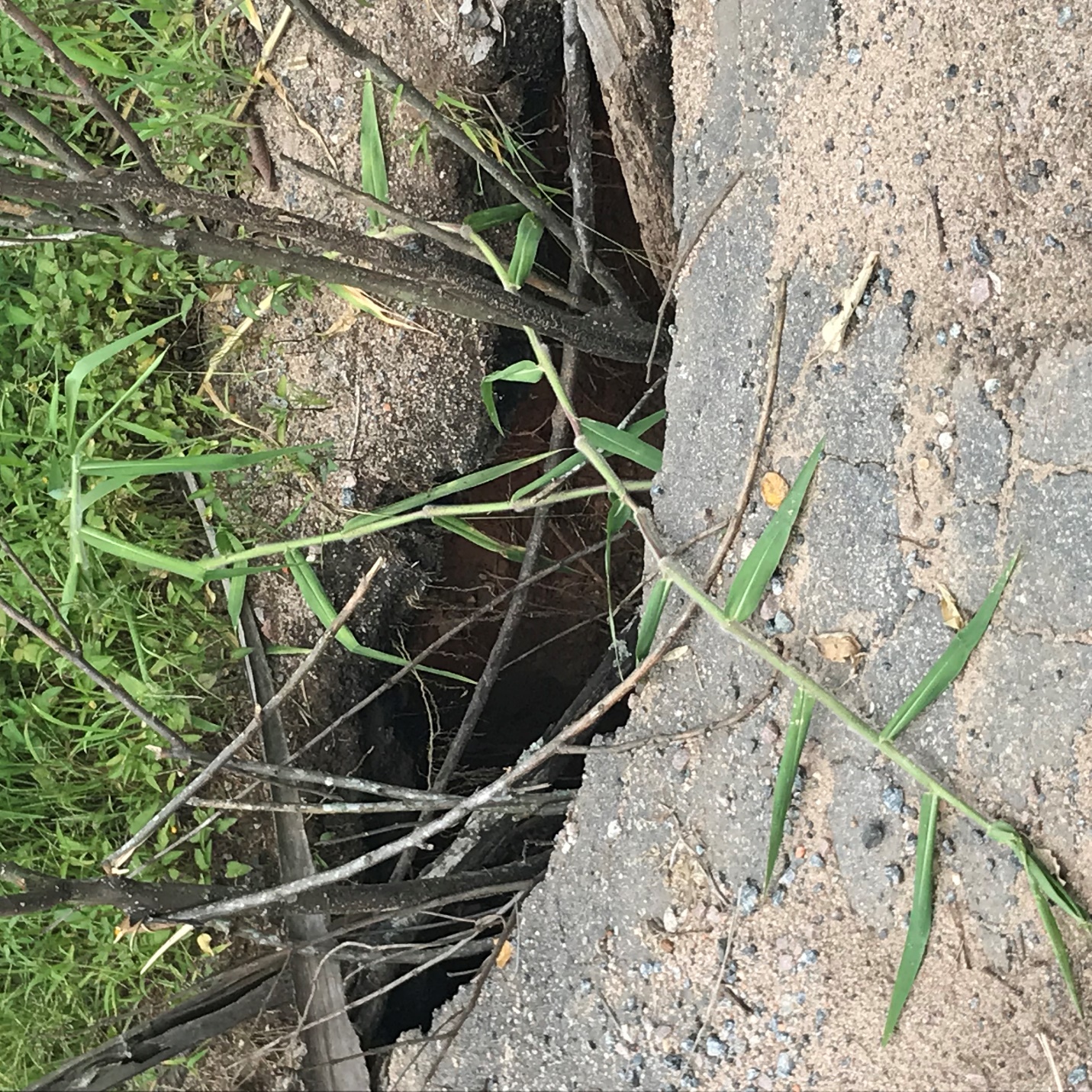 